РОССИЙСКАЯ ФЕДЕРАЦИЯ АДМИНИСТРАЦИЯ МУНИЦИПАЛЬНОГО ОБРАЗОВАНИЯБУДОГОЩСКОЕ ГОРОДСКОЕ  ПОСЕЛЕНИЕКИРИШСКОГО МУНИЦИПАЛЬНОГО РАЙОНАЛЕНИНГРАДСКОЙ ОБЛАСТИРАСПОРЯЖЕНИЕОт 02 ноября 2018 года № 298-рВнести изменения в распоряжение от 29 декабря 2017 года № 479-р «Об утверждении детального плана реализации муниципальной программы «Развитие культуры на территории муниципального образования Будогощское городское поселение Киришского муниципального района Ленинградской области на 2018 год»: 1. Изложить  детальный план реализации муниципальной программы «Развитие культуры на территории муниципального образования Будогощское городское поселение Киришского муниципального района Ленинградской области» на 2018 год в новой редакции согласно приложению к настоящему распоряжению.2. Опубликовать настоящее распоряжение в газете «Будогощский вестник» и разместить на официальном сайте поселения.3. Настоящее распоряжение вступает в силу после его официального опубликования.Глава администрации						              И.Е. РезинкинРазослано: в дело-2, бухгалтерия, Комитет финансов, КСП, Будогощский вестник, официальный сайтПриложение Детальный план реализации муниципальной программы «Развитие культуры на территории муниципального образования Будогощское городское поселение Киришского муниципального района Ленинградской области»О внесении изменений в распоряжение от 29.12.2017 г № 479-р «Об утверждении детального плана реализации муниципальной программы «Развитие культуры на территории муниципального образования Будогощское городское поселение Киришского муниципального района Ленинградской области» на 2018 год№ п/пНаименования   мероприятияОтветственный исполнительОжидаемый результат  реализации мероприятияГод начала реализацииГод окончания реализацииОбъем ресурсного обеспечения, тыс. руб.Объем ресурсного обеспечения, тыс. руб.№ п/пНаименования   мероприятияОтветственный исполнительОжидаемый результат  реализации мероприятияГод начала реализацииГод окончания реализацииОбъем ресурсного обеспечения, тыс. руб.Объем ресурсного обеспечения, тыс. руб.№ п/пНаименования   мероприятияОтветственный исполнительОжидаемый результат  реализации мероприятияГод начала реализацииГод окончания реализацииВсегоВ т. ч. на очередной финансовый год12345678Организация досуга и обеспечение населения муниципального образования услугами в сфере культуры Организация досуга и обеспечение населения муниципального образования услугами в сфере культуры Организация досуга и обеспечение населения муниципального образования услугами в сфере культуры Организация досуга и обеспечение населения муниципального образования услугами в сфере культуры Организация досуга и обеспечение населения муниципального образования услугами в сфере культуры Организация досуга и обеспечение населения муниципального образования услугами в сфере культуры Организация досуга и обеспечение населения муниципального образования услугами в сфере культуры Организация досуга и обеспечение населения муниципального образования услугами в сфере культуры 1.1Обеспечение деятельности объектов культуры муниципального образованияАдминистрация Будогощского городского поселенияУдовлетворение потребностей населения в культурно-досуговой деятельности, расширение возможностей культурного развития, эстетическое воспитание подрастающего поколения, сохранение культурных традиций для повышения эффективности воспитания детей и молодежи, повышение культурного уровня населения201820188710,828710,821.2Развитие общественной инфраструктуры муниципального значения Ленинградской областиАдминистрация Будогощского городского поселения Администрация Киришского муниципального районаУдовлетворение потребностей населения в культурно-досуговой деятельности, расширение возможностей культурного развития, эстетическое воспитание подрастающего поколения, сохранение культурных традиций для повышения эффективности воспитания детей и молодежи, повышение культурного уровня населения20182018384,12384,121.3Межбюджетные трансферты на осуществление части полномочий в соответствии с пунктом 12 части 1 статьи 14 Федерального закона от 6 октября 2003года № 131-ФЗ «Об общих принципах организации местного самоуправления в Российской Федерации»Администрация Будогощского городского поселения, Администрация Киришского муниципального районаУдовлетворение потребностей населения в культурно-досуговой деятельности, расширение возможностей культурного развития, эстетическое воспитание подрастающего поколения, сохранение культурных традиций для повышения эффективности воспитания детей и молодежи, повышение культурного уровня населения2018202132337,002695,28 Сохранение кадрового потенциала муниципальных учреждений культуры Сохранение кадрового потенциала муниципальных учреждений культуры Сохранение кадрового потенциала муниципальных учреждений культуры Сохранение кадрового потенциала муниципальных учреждений культуры Сохранение кадрового потенциала муниципальных учреждений культуры Сохранение кадрового потенциала муниципальных учреждений культуры Сохранение кадрового потенциала муниципальных учреждений культуры Сохранение кадрового потенциала муниципальных учреждений культуры2.1Поэтапное повышение уровня заработной платы работников культурыАдминистрация Будогощского городского поселенияСоотношение средней заработной платы работников учреждений культуры к средней заработной платы по Ленинградской области201820212225,352225,352.2Проведение непредвиденных аварийно-восстановительных работ и других неотложных мероприятий, направленных на обеспечение социальной сферыАдминистрация Будогощского городского поселения, Администрация Киришского муниципального районаСоотношение средней заработной платы работников учреждений культуры к средней заработной платы по Ленинградской области20182018473,87473,87Организация библиотечного обслуживания населения, комплектование библиотечных фондов Организация библиотечного обслуживания населения, комплектование библиотечных фондов Организация библиотечного обслуживания населения, комплектование библиотечных фондов Организация библиотечного обслуживания населения, комплектование библиотечных фондов Организация библиотечного обслуживания населения, комплектование библиотечных фондов Организация библиотечного обслуживания населения, комплектование библиотечных фондов Организация библиотечного обслуживания населения, комплектование библиотечных фондов Организация библиотечного обслуживания населения, комплектование библиотечных фондов 3.1Межбюджетные трансферты на осуществление части полномочий в соответствии с подпунктом 11 пункта 1 статьи 14-ФЗ от 06.10.2003г №131-ФЗ «Об общих принципах организации местного самоуправления в РФ» Администрация Будогощского городского поселения, Администрация Киришского муниципального районаУвеличение числа посетителей библиотек, создание заинтересованности населения в библиотеках поселения, формирование позитивного имиджа отрасти культуры через качественное библиотечное обслуживание населения201820219136,491913,073.2Проведение непредвиденных аварийно-восстановительных работ и других неотложных мероприятий, направленных на обеспечение социальной сферыАдминистрация Будогощского городского поселения, Администрация Киришского муниципального районаУвеличение числа посетителей библиотек, создание заинтересованности населения в библиотеках поселения, формирование позитивного имиджа отрасти культуры через качественное библиотечное обслуживание населения20182018282,70282,70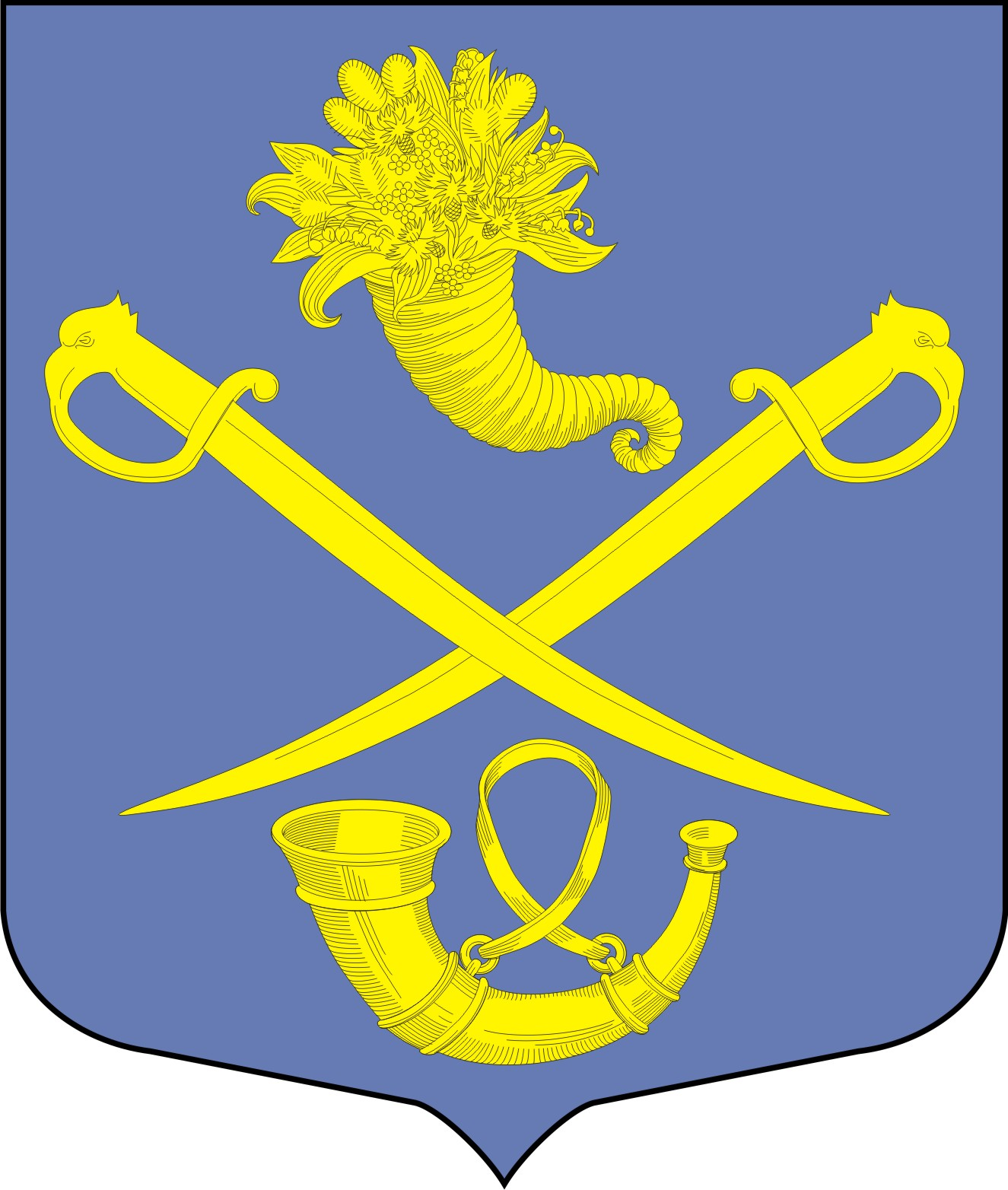 